TABLA DE CONTENIDO	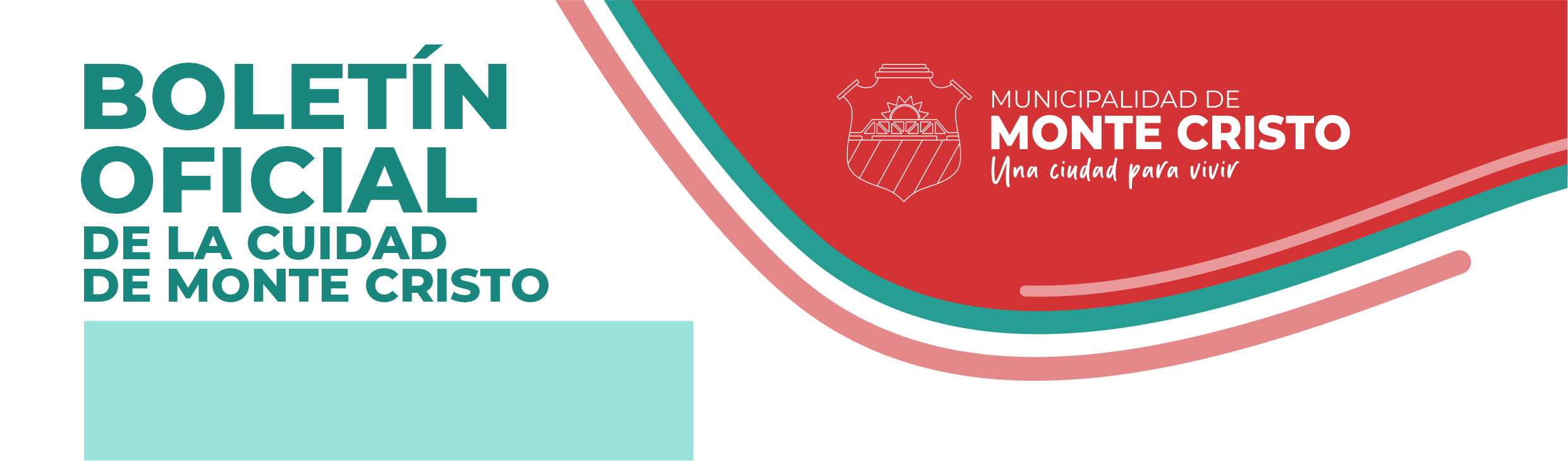 DEPARTAMENTO EJECUTIVODecreto Nº Promulgada: Monte Cristo, de de.-Publicada: de de.-FDO: Sra. Verónica Gazzoni, Intendente Municipal; Lic. Ezequiel Aguirre, Secretario de Gobierno. Cr. Exequiel Pereyra, Secretario de Hacienda; Ariel Emilio Laborde, Secretario General.DEPARTAMENTO EJECUTIVO (Secretaría de Hacienda)Resolución SH Nº 087 / 2022Promulgada: Monte Cristo, 02 de Junio de 2022.-Publicada: 06 de Junio de 2022 Boletín Oficial.-Resolución  Nº 087/2022 de la Secretaría de Hacienda.VISTO:               La solicitud presentada en carácter de Declaración Jurada, por parte del Sr. Castellano Leandro Mauro DNI. Nº 32.646.118, a través del Formulario F.101 solicitando para su comercio la correspondiente BAJA de Inscripción en la Contribución que incide sobre la actividad comercial, el cual está identificado con el Nº de Inscripción 95136.Y CONSIDERANDO:                                      Que al día de la fecha el comercio solicitante ha sido oportunamente inspeccionado por lo que en función a las inspecciones realizadas y a la documentación presentada, el mismo se encuentra en condiciones para otorgar dicha baja, al cumplir con todos los requisitos de ley, además de regularizar deudas en el rubro que nos ocupa.                                   Que no hay inconveniente alguno en otorgar la baja al comercio del Sr. Castellano Leandro Mauro, ya que el mismo cumple todos los requisitos solicitados por la normativa vigente.                                   Por ello:                                                                EL SECRETARIO DE HACIENDA        RESUELVE:Artículo 1º.- Dese de “BAJA” al comercio, cuyo titular es el Sr. Castellano Leandro Mauro, CUIT: 20-32646118-1, con domicilio comercial en Calle Linares N°338, de la Localidad de Monte Cristo, identificado bajo Número de Inscripción y/o Habilitación Municipal 95136, retroactivo a la fecha treinta y uno de Mayo de dos mil veintidós (31/05/2022).Artículo 2º.- Comuníquese, publíquese, dese al R.M. y archívese.-FDO: Cr. Exequiel Pereyra, Secretario de HaciendaResolución SH Nº 088 / 2022Promulgada: Monte Cristo, 02 de Junio de 2022.-Publicada: 06 de Junio de 2022 Boletín Oficial.-Resolución  Nº 088/2022 de la Secretaría de Hacienda.VISTO:               La solicitud presentada en carácter de Declaración Jurada, por parte del Sra. Conci Damaris Janet DNI. Nº 34.671.750, a través del Formulario F.101 solicitando para su comercio la correspondiente Alta de Sucursal de Inscripción en la Contribución que incide sobre la actividad comercial, el cual está identificado con el Nº de Inscripción 95043.Y CONSIDERANDO:                                      Que al día de la fecha el comercio solicitante ha sido oportunamente inspeccionado por lo que en función a las inspecciones realizadas y a la documentación presentada, el mismo se encuentra en condiciones para otorgar dicha alta, al cumplir con todos los requisitos de ley.                                  Que no hay inconveniente alguno en otorgar el alta al comercio del Sra. Conci Damaris Janet, ya que el mismo cumple todos los requisitos solicitados por la normativa vigente.                                   Por ello:      EL SECRETARIO DE HACIENDA        RESUELVE:Artículo 1º.- Dese de “Alta de Sucursal” al comercio de nombre fantasía “Pruna” con código de actividad 477320 – Venta al por menor de productos cosméticos de tocador y de perfumería -, cuyo titular es la Sra. Conci Damaris Janet, CUIT 27-34671750-0, con domicilio comercial en David Linares N°338, de la Localidad de Monte Cristo, identificado bajo Número de Inscripción y/o Habilitación Municipal N° 95043, a fecha uno de Junio de dos mil veintidós (01/06/2022).Artículo 2º.- Comuníquese, publíquese, dese al R.M. y archívese.-FDO: Cr. Exequiel Pereyra, Secretario de HaciendaResolución SH Nº 089 / 2022Promulgada: Monte Cristo, 02 de Junio de 2022.-Publicada: 06 de Junio de 2022 Boletín Oficial.-Resolución  Nº 089/2022 de la Secretaría de Hacienda.VISTO:               La solicitud presentada en carácter de Declaración Jurada, por parte del Sr. Klein Walter Adrián DNI Nº 30.232.278, a través del Formulario F.101 solicitando para su comercio la correspondiente ALTA de Actividad de Inscripción en la Contribución que incide sobre la actividad comercial, el cual está identificado con el Nº de Inscripción 95177.Y CONSIDERANDO:                                      Que al día de la fecha el comercio solicitante ha sido oportunamente inspeccionado por lo que en función a las inspecciones realizadas y a la documentación presentada, el mismo se encuentra en condiciones para otorgar dicha alta, al cumplir con todos los requisitos de ley.                                  Que no hay inconveniente alguno en otorgar el alta de actividad al comercio del Sr. Klein Walter Adrián, ya que el mismo cumple todos los requisitos solicitados por la normativa vigente.                                   Por ello:                                                              EL SECRETARIO DE HACIENDA        RESUELVE:Artículo 1º.- Dese de “ALTA de Actividad” al comercio de nombre fantasía “Fraccionadora Te cito” con código de actividad 472120 – Venta al por menor de productos de almacén y dietética, cuyo titular es el Sr. Klein Walter Adrián, CUIT 20-30232278-4, con domicilio comercial en Calle Nicolás Avellaneda N°518, de la Localidad de Monte Cristo, identificado bajo Número de Inscripción y/o Habilitación Municipalidad N° 95177, retroactivo a la fecha uno de Abril de dos mil veintidós (01/04/2022).Artículo 2º.- Comuníquese, publíquese, dese al R.M. y archívese.-FDO: Cr. Exequiel Pereyra, Secretario de HaciendaResolución SH Nº 090 / 2022Promulgada: Monte Cristo, 02 de Junio de 2022.-Publicada: 06 de Junio de 2022 Boletín Oficial.-Resolución  Nº 090/2022 de la Secretaría de Hacienda.VISTO:               La solicitud presentada en carácter de Declaración Jurada, por parte del Sr. Marcantonelli Miguel Ángel DNI. Nº 11.298.808, a través del Formulario F.101 solicitando para su comercio la correspondiente BAJA de Inscripción en la Contribución que incide sobre la actividad comercial, el cual está identificado con el Nº de Inscripción 51010.Y CONSIDERANDO:                                      Que al día de la fecha el comercio solicitante ha sido oportunamente inspeccionado por lo que en función a las inspecciones realizadas y a la documentación presentada, el mismo se encuentra en condiciones para otorgar dicha baja, al cumplir con todos los requisitos de ley, además de regularizar deudas en el rubro que nos ocupa.                                   Que no hay inconveniente alguno en otorgar la baja al comercio del Sr. Marcantonelli Miguel Ángel, ya que el mismo cumple todos los requisitos solicitados por la normativa vigente.                                   Por ello:                                                                EL SECRETARIO DE HACIENDA        RESUELVE:Artículo 1º.- Dese de “BAJA” al comercio, cuyo titular es el Sr. Marcantonelli Miguel Ángel, CUIT: 20-11298808-5, con domicilio comercial en Calle Intendente Nemirovsky N°286, de la Localidad de Monte Cristo, identificado bajo Número de Inscripción y/o Habilitación Municipal 51010, retroactivo a la fecha treinta de noviembre de dos mil veinte (30/11/2020).Artículo 2º.- Comuníquese, publíquese, dese al R.M. y archívese.-FDO: Cr. Exequiel Pereyra, Secretario de HaciendaResolución SH Nº 091 / 2022Promulgada: Monte Cristo, 02 de Junio de 2022.-Publicada: 06 de Junio de 2022 Boletín Oficial.-Resolución  Nº 091/2022 de la Secretaría de Hacienda.VISTO:               La solicitud presentada en carácter de Declaración Jurada, por parte de la Sra. Berardo Olga Graciela DNI Nº 13.090.354, a través del Formulario F.101 solicitando para su comercio la correspondiente ALTA de Inscripción en la Contribución que incide sobre la actividad comercial, el cual está identificado con el Nº de Inscripción 95223.Y CONSIDERANDO:                                      Que al día de la fecha el comercio solicitante ha sido oportunamente inspeccionado por lo que en función a las inspecciones realizadas y a la documentación presentada, el mismo se encuentra en condiciones para otorgar dicha alta, al cumplir con todos los requisitos de ley.                                  Que no hay inconveniente alguno en otorgar el alta al comercio de la Sra. Berardo Olga Graciela, ya que el mismo cumple todos los requisitos solicitados por la normativa vigente.                                   Por ello:                                                                EL SECRETARIO DE HACIENDA        RESUELVE:Artículo 1º.- Dese de “ALTA” al comercio de nombre fantasía “Veterinaria” con código de actividad 477470 – Venta al por menor de productos veterinarios, animales domésticos y alimento balanceado para mascotas, cuyo titular es la Sra. Berardo Olga Graciela, CUIT 27-13090354-7, con domicilio comercial en Calle Intendente Nemirovsky N° 286, de la Localidad de Monte Cristo, identificado bajo Número de Inscripción y/o Habilitación Municipal N° 95223, retroactivo a la fecha uno de Diciembre de dos mil veinte (01/12/2020).
Artículo 2º.- Comuníquese, publíquese, dese al R.M. y archívese.-FDO: Cr. Exequiel Pereyra, Secretario de HaciendaResolución SH Nº 092 / 2022Promulgada: Monte Cristo, 06 de Junio de 2022.-Publicada: 09 de Junio de 2022 Boletín Oficial.-Resolución  Nº 092/2022 de la Secretaría de Hacienda.VISTO:               La solicitud presentada en carácter de Declaración Jurada, por parte de la Sra. Moreno Gladys Isabel DNI. Nº 11.727.362, a través del Formulario F.101 solicitando para su comercio la correspondiente BAJA de Inscripción en la Contribución que incide sobre la actividad comercial, el cual está identificado con el Nº de Inscripción 65212.Y CONSIDERANDO:                                      Que al día de la fecha el comercio solicitante ha sido oportunamente inspeccionado por lo que en función a las inspecciones realizadas y a la documentación presentada, el mismo se encuentra en condiciones para otorgar dicha baja, al cumplir con todos los requisitos de ley, además de regularizar deudas en el rubro que nos ocupa.                                   Que no hay inconveniente alguno en otorgar la baja al comercio de   Sra. Moreno Gladys Isabel, ya que el mismo cumple todos los requisitos solicitados por la normativa vigente.                                   Por ello:                                                               EL SECRETARIO DE HACIENDA        RESUELVE:Artículo 1º.- Dese de “BAJA” al comercio, cuyo titular es la Sra. Moreno Gladys Isabel, CUIT: 27-11272362-3, con domicilio comercial en Calle General Paz N°387, de la Localidad de Monte Cristo, identificado bajo Número de Inscripción y/o Habilitación Municipal 65212, retroactivo a la fecha treinta y uno de diciembre de dos mil veintiuno (31/12/2021).
Artículo 2º.- Comuníquese, publíquese, dese al R.M. y archívese.-FDO: Cr. Exequiel Pereyra, Secretario de HaciendaResolución SH Nº 093 / 2022Promulgada: Monte Cristo, 08 de Junio de 2022.-Publicada: 10 de Junio de 2022 Boletín Oficial.-Resolución  Nº 093/2022 de la Secretaría de Hacienda.VISTO:               La solicitud presentada en carácter de Declaración Jurada, por parte del Sr. Sánchez Daniel Horacio DNI Nº 29.838.875, a través del Formulario F.101 solicitando para su comercio la correspondiente ALTA de Inscripción en la Contribución que incide sobre la actividad comercial, el cual está identificado con el Nº de Inscripción 95219.Y CONSIDERANDO:                                      Que al día de la fecha el comercio solicitante ha sido oportunamente inspeccionado por lo que en función a las inspecciones realizadas y a la documentación presentada, el mismo se encuentra en condiciones para otorgar dicha alta, al cumplir con todos los requisitos de ley.                                  Que no hay inconveniente alguno en otorgar el alta al comercio del Sr. Sánchez Daniel Horacio, ya que el mismo cumple todos los requisitos solicitados por la normativa vigente.                                   Por ello:                                                               EL SECRETARIO DE HACIENDA        RESUELVE:Artículo 1º.- Dese de “ALTA” al comercio de nombre fantasía “GYM REMIS” con código de actividad 492120 – Servicios de transporte automotor de pasajeros mediante taxis y remises, alquiler de autos con chofer, cuyo titular es el/la Sr./Sra. Apellido/Nombre, CUIT XX-XXXXXXXX-X, con domicilio comercial en Calle General Paz N°387, de la Localidad de Monte Cristo, identificado bajo Número de Inscripción y/o Habilitación Municipal N° 95219, retroactivo a la fecha dos de Enero de dos mil veintidós (02/01/2022).Artículo 2º.- Comuníquese, publíquese, dese al R.M. y archívese.-FDO: Cr. Exequiel Pereyra, Secretario de HaciendaResolución SH Nº 094 / 2022Promulgada: Monte Cristo, 08 de Junio de 2022.-Publicada: 10 de Junio de 2022 Boletín Oficial.-Resolución  Nº 094/2022 de la Secretaría de Hacienda.VISTO:               La solicitud presentada en carácter de Declaración Jurada, por parte de la Sra. Contreras Daiana Vanina DNI. Nº 36.690.087, a través del Formulario F.101 solicitando para su comercio la correspondiente  BAJA de Inscripción en la Contribución que incide sobre la actividad comercial, el cual está identificado con el Nº de Inscripción  95060.Y CONSIDERANDO:                                      Que al día de la fecha el comercio solicitante ha sido oportunamente inspeccionado por lo que en función a las inspecciones realizadas y a la documentación presentada, el mismo se encuentra en condiciones para otorgar dicha baja, al cumplir con todos los requisitos de ley, además de regularizar deudas en el rubro que nos ocupa.                                   Que no hay inconveniente alguno en otorgar la baja al comercio de la Sra. Contreras Daiana Vanina, ya que el mismo cumple todos los requisitos solicitados por la normativa vigente.                                   Por ello:                                                       EL SECRETARIO DE HACIENDA        RESUELVE:Artículo 1º.- Dese de “BAJA” al comercio, cuyo titular es la Sra. Contreras Daiana Vanina, CUIT: 27-36690087-1, con domicilio comercial en Calle San Martin N°230, de la Localidad de Monte Cristo, identificado bajo Número de Inscripción y/o Habilitación Municipal 95060, retroactivo a la fecha treinta y uno de mayo de dos mil veinte (31/05/2020).Artículo 2º.- Comuníquese, publíquese, dese al R.M. y archívese.-FDO: Cr. Exequiel Pereyra, Secretario de HaciendaResolución SH Nº 095 / 2022Promulgada: Monte Cristo, 21 de Junio de 2022.-Publicada: 24 de Junio de 2022 Boletín Oficial.-Resolución  Nº 095/2022 de la Secretaría de Hacienda.VISTO:               La solicitud presentada en carácter de Declaración Jurada, por parte de la Sra. Catabiano Milena Janet DNI. Nº 42.788.408, a través del Formulario F.101 solicitando para su comercio la correspondiente BAJA de Inscripción en la Contribución que incide sobre la actividad comercial, el cual está identificado con el Nº de Inscripción 95098.Y CONSIDERANDO:                                      Que al día de la fecha el comercio solicitante ha sido oportunamente inspeccionado por lo que en función a las inspecciones realizadas y a la documentación presentada, el mismo se encuentra en condiciones para otorgar dicha baja, al cumplir con todos los requisitos de ley, además de regularizar deudas en el rubro que nos ocupa.                                   Que no hay inconveniente alguno en otorgar la baja al comercio de la Sra. Catabiano Milena Janet, ya que el mismo cumple todos los requisitos solicitados por la normativa vigente.                                   Por ello:                                                                EL SECRETARIO DE HACIENDA        RESUELVE:Artículo 1º.- Dese de “BAJA” al comercio, cuyo titular es la Sra. Catabiano Milena Janet, CUIT: 27-42788408-8, con domicilio comercial en Calle Aristóbulo del Valle N° 490, de la Localidad de Monte Cristo, identificado bajo Número de Inscripción y/o Habilitación Municipal 95098, retroactivo a la fecha treinta de noviembre de dos mil veintiunos (30/09/2021).
Artículo 2º.- Comuníquese, publíquese, dese al R.M. y archívese.-FDO: Cr. Exequiel Pereyra, Secretario de HaciendaResolución SH Nº 096 / 2022Promulgada: Monte Cristo, 21 de Junio de 2022.-Publicada: 24 de Junio de 2022 Boletín Oficial.-Resolución  Nº 096/2022 de la Secretaría de Hacienda.VISTO:               La solicitud presentada en carácter de Declaración Jurada, por parte del Sr. Cabrera Maximino Carmen DNI. Nº 14.944.494, a través del Formulario F.101 solicitando para su comercio la correspondiente BAJA de Inscripción en la Contribución que incide sobre la actividad comercial, el cual está identificado con el Nº de Inscripción 20137.Y CONSIDERANDO:                                      Que al día de la fecha el comercio solicitante ha sido oportunamente inspeccionado por lo que en función a las inspecciones realizadas y a la documentación presentada, el mismo se encuentra en condiciones para otorgar dicha baja, al cumplir con todos los requisitos de ley, además de regularizar deudas en el rubro que nos ocupa.                                   Que no hay inconveniente alguno en otorgar la baja al comercio del Sr. Cabrera Maximino Carmen, ya que el mismo cumple todos los requisitos solicitados por la normativa vigente.                                   Por ello:                                                                EL SECRETARIO DE HACIENDA        RESUELVE:Artículo 1º.- Dese de “BAJA” al comercio, cuyo titular es el Sr. Cabrera Maximino Carmen, DNI 14.944.494, con domicilio comercial en Calle David Linares N°672, de la Localidad de Monte Cristo, identificado bajo Número de Inscripción y/o Habilitación Municipal 20137, retroactivo a la fecha treinta y uno de noviembre de dos mil nueve (31/11/2009).Artículo 2º.- Comuníquese, publíquese, dese al R.M. y archívese.-FDO: Cr. Exequiel Pereyra, Secretario de HaciendaResolución SH Nº 097 / 2022Promulgada: Monte Cristo, 21 de Junio de 2022.-Publicada: 24 de Junio de 2022 Boletín Oficial.-Resolución  Nº 097/2022 de la Secretaría de Hacienda.VISTO:               La solicitud presentada en carácter de Declaración Jurada, por parte del Sr. Bulacio Manuel DNI. Nº 18.566.115, a través del Formulario F.101 solicitando para su comercio la correspondiente BAJA de Inscripción en la Contribución que incide sobre la actividad comercial, el cual está identificado con el Nº de Inscripción  20156.Y CONSIDERANDO:                                      Que al día de la fecha el comercio solicitante ha sido oportunamente inspeccionado por lo que en función a las inspecciones realizadas y a la documentación presentada, el mismo se encuentra en condiciones para otorgar dicha baja, al cumplir con todos los requisitos de ley, además de regularizar deudas en el rubro que nos ocupa.                                   Que no hay inconveniente alguno en otorgar la baja al comercio del Sr. Bulacio Manuel, ya que el mismo cumple todos los requisitos solicitados por la normativa vigente.                                   Por ello:                                                               EL SECRETARIO DE HACIENDA        RESUELVE:Artículo 1º.- Dese de “BAJA” al comercio, cuyo titular es el Sr. Bulacio Manuel, DNI: 18.566.115, con domicilio comercial en Calle Guatemala N°540, de la Localidad de Monte Cristo, identificado bajo Número de Inscripción y/o Habilitación Municipal 20156, retroactivo a la fecha treinta y uno de diciembre de dos mil doce (31/12/2012).Artículo 2º.- Comuníquese, publíquese, dese al R.M. y archívese.-FDO: Cr. Exequiel Pereyra, Secretario de HaciendaResolución SH Nº 098 / 2022Promulgada: Monte Cristo, 30 de Junio de 2022.-Publicada: 04 de Julio de 2022 Boletín Oficial.-Resolución  Nº 098/2022 de la Secretaría de Hacienda.VISTO:               La solicitud presentada en carácter de Declaración Jurada, por parte de la Sra. Romero Paola Elizabeth DNI Nº 25.343.322, a través del Formulario F.101 solicitando para su comercio la correspondiente ALTA de Inscripción en la Contribución que incide sobre la actividad comercial, el cual está identificado con el Nº de Inscripción 95196.Y CONSIDERANDO:                                      Que al día de la fecha el comercio solicitante ha sido oportunamente inspeccionado por lo que en función a las inspecciones realizadas y a la documentación presentada, el mismo se encuentra en condiciones para otorgar dicha alta, al cumplir con todos los requisitos de ley.                                  Que no hay inconveniente alguno en otorgar el alta al comercio de la Sra. Romero Paola Elizabeth, ya que el mismo cumple todos los requisitos solicitados por la normativa vigente.                                   Por ello:                                                                EL SECRETARIO DE HACIENDA        RESUELVE:Artículo 1º.- Dese de “ALTA” al comercio de nombre fantasía “PELUQUERIA KHUALAY” con código de actividad 960201 Servicios de peluquería-960910 servicios de centro de estética, spa y similares -, cuyo titular es la Sra. Romero Paola Elizabeth, CUIT 27-25343322-7, con domicilio comercial en Calle Zulema Nemirovsky N° 27, de la Localidad de Monte Cristo, identificado bajo Número de Inscripción y/o Habilitación Municipal N° 95196,  a  fecha treinta de Junio de dos mil veintidós (30/06/2022).Artículo 2º.- Comuníquese, publíquese, dese al R.M. y archívese.-FDO: Cr. Exequiel Pereyra, Secretario de HaciendaResolución SH Nº 099 / 2022Promulgada: Monte Cristo, 30 de Junio de 2022.-Publicada: 04 de Julio de 2022 Boletín Oficial.-Resolución  Nº 099/2022 de la Secretaría de Hacienda.VISTO:               La solicitud presentada en carácter de Declaración Jurada, por parte de la Sra. Gómez Patricia Beatriz DNI Nº 27.038.678, a través del Formulario F.101 solicitando para su comercio la correspondiente ALTA de Inscripción en la Contribución que incide sobre la actividad comercial, el cual está identificado con el Nº de Inscripción 95208.Y CONSIDERANDO:                                      Que al día de la fecha el comercio solicitante ha sido oportunamente inspeccionado por lo que en función a las inspecciones realizadas y a la documentación presentada, el mismo se encuentra en condiciones para otorgar dicha alta, al cumplir con todos los requisitos de ley.                                  Que no hay inconveniente alguno en otorgar el alta al comercio de la Sra. Gómez Patricia Beatriz, ya que el mismo cumple todos los requisitos solicitados por la normativa vigente.                                   Por ello:                                                               EL SECRETARIO DE HACIENDA        RESUELVE:Artículo 1º.- Dese de “ALTA” al comercio de nombre fantasía “Verdulería Santino” con código de actividad 472160 – Venta al por menor de frutas, legumbres y hortalizas frescas, cuyo titular es la Sra. Gómez Patricia Beatriz, CUIT 23-27038678-4, con domicilio comercial en Calle Intendente Rico N° 163 y su Sucursal N°1 ubicada en calle David Linares 123, de la Localidad de Monte Cristo, identificado bajo Número de Inscripción y/o Habilitación Municipal N° 95208, retroactivo a la fecha primero de abril de dos mil veintidós (01/04/2022).
Artículo 2º.- Comuníquese, publíquese, dese al R.M. y archívese.-FDO: Cr. Exequiel Pereyra, Secretario de HaciendaResolución SH Nº 100 / 2022Promulgada: Monte Cristo, 30 de Junio de 2022.-Publicada: 04 de Julio de 2022 Boletín Oficial.-Resolución  Nº 100/2022 de la Secretaría de Hacienda.VISTO:               La solicitud presentada en carácter de Declaración Jurada, por parte del Sr. Cahisa José Luis DNI. Nº 26.232.498, a través del Formulario F.101 solicitando para su comercio la correspondiente BAJA de Inscripción en la Contribución que incide sobre la actividad comercial, el cual está identificado con el Nº de Inscripción 51339.Y CONSIDERANDO:                                      Que al día de la fecha el comercio solicitante ha sido oportunamente inspeccionado por lo que en función a las inspecciones realizadas y a la documentación presentada, el mismo se encuentra en condiciones para otorgar dicha baja, al cumplir con todos los requisitos de ley, además de regularizar deudas en el rubro que nos ocupa.                                   Que no hay inconveniente alguno en otorgar la baja al comercio del Sr. Cahisa José Luis, ya que el mismo cumple todos los requisitos solicitados por la normativa vigente.                                   Por ello:                                                                EL SECRETARIO DE HACIENDA        RESUELVE:Artículo 1º.- Dese de “BAJA” al comercio, cuyo titular es el Sr. Cahisa José Luis, CUIT: 20-26232498-3, con domicilio comercial en Calle Longoni N°64, de la Localidad de Monte Cristo, identificado bajo Número de Inscripción y/o Habilitación Municipal 51339, retroactivo a la fecha treinta y uno de diciembre de dos mil dieciocho (31/12/2018).
Artículo 2º.- Comuníquese, publíquese, dese al R.M. y archívese.-FDO: Cr. Exequiel Pereyra, Secretario de HaciendaResolución SH Nº 101 / 2022Promulgada: Monte Cristo, 30 de Junio de 2022.-Publicada: 04 de Julio de 2022 Boletín Oficial.-Resolución Nª 101/2022 de la Secretaría de Hacienda.VISTO:               La solicitud presentada en carácter de Declaración Jurada, por parte de la Sra. Barrera Mariana del Valle DNI. Nº 32.339.778, a través del Formulario F.101 solicitando para su comercio la correspondiente BAJA de Inscripción en la Contribución que incide sobre la actividad comercial, el cual está identificado con el Nº de Inscripción 95130.Y CONSIDERANDO:                                      Que al día de la fecha el comercio solicitante ha sido oportunamente inspeccionado por lo que en función a las inspecciones realizadas y a la documentación presentada, el mismo se encuentra en condiciones para otorgar dicha baja, al cumplir con todos los requisitos de ley, además de regularizar deudas en el rubro que nos ocupa.                                   Que no hay inconveniente alguno en otorgar la baja al comercio de la Sra. Barrera Mariana del Valle, ya que el mismo cumple todos los requisitos solicitados por la normativa vigente.                                   Por ello:                                                               EL SECRETARIO DE HACIENDA        RESUELVE:Artículo 1º.- Dese de “BAJA” al comercio, cuyo titular es la Sra.  Barrera Mariana del Valle, CUIT: 27-32339778-9, con domicilio comercial en Calle Nicolás Avellaneda N°556, de la Localidad de Monte Cristo, identificado bajo Número de Inscripción y/o Habilitación Municipal 95130, retroactivo a la fecha treinta y uno de Mayo de dos mil veintidós (31/05/2022).
Artículo 2º.- Comuníquese, publíquese, dese al R.M. y archívese.-FDO: Cr. Exequiel Pereyra, Secretario de HaciendaResolución SH Nº 102 / 2022Promulgada: Monte Cristo, 30 de Junio de 2022.-Publicada: 04 de Julio de 2022 Boletín Oficial.-Resolución  Nº 102/2022 de la Secretaría de Hacienda.VISTO:               La solicitud presentada en carácter de Declaración Jurada, por parte del Sr. Arce Daniel Lucas DNI Nº 29.188.740, a través del Formulario F.101 solicitando para su comercio la correspondiente ALTA de Inscripción en la Contribución que incide sobre la actividad comercial, el cual está identificado con el Nº de Inscripción 95222.Y CONSIDERANDO:                                      Que al día de la fecha el comercio solicitante ha sido oportunamente inspeccionado por lo que en función a las inspecciones realizadas y a la documentación presentada, el mismo se encuentra en condiciones para otorgar dicha alta, al cumplir con todos los requisitos de ley.                                  Que no hay inconveniente alguno en otorgar el alta al comercio del Sr. Arce Daniel Lucas, ya que el mismo cumple todos los requisitos solicitados por la normativa vigente.                                   Por ello:                                                               EL SECRETARIO DE HACIENDA        RESUELVE:Artículo 1º.- Dese de “ALTA” al comercio de nombre fantasía “PUNTO PIXEL” con código de actividad 476130 – Venta al por menor de papel, cartón, materiales de embalaje y artículos de librería, cuyo titular es el Sr. Arce Daniel Lucas, CUIT 20-29188740-7, con domicilio comercial en Calle Nicolás Avellaneda N°556, de la Localidad de Monte Cristo, identificado bajo Número de Inscripción y/o Habilitación Municipal N° 95222, retroactivo a la fecha treinta de Junio de dos mil veintidós (30/06/2022).
Artículo 2º.- Comuníquese, publíquese, dese al R.M. y archívese.-FDO: Cr. Exequiel Pereyra, Secretario de HaciendaCONCEJO DELIBERANTEOrdenanza N° 1400Promulgada: Monte Cristo, 08 de Junio de 2022.-Publicada: 10 de Junio de 2022. Boletín Oficial.-EL CONCEJO DELIBERANTE DE MONTE CRISTO SANCIONA CON FUERZA DEORDENANZAArtículo 1°: DEFINICIÓN. TRANSPORTE PARA PACIENTES CRONICOS: Vehículo de alquiler que presta su servicio a través de órdenes de viaje. El servicio está destinado exclusivamente para personas que necesiten traslados regulares vinculados a tratamientos médicos crónicos debidamente certificados por autoridad de salud nacional, provincial o municipal, desde domicilios particulares hasta los establecimientos que se enumeran en esta Ordenanza y viceversa dentro y fuera del radio Municipal de Monte Cristo. Artículo 2°: CARACTERÍSTICAS: El Servicio Público de "Transporte para Paciente con Enfermedades Crónicas” será prestado en automóviles de alquiler con chofer bajo las condiciones que se fijan en la presente. El mismo deberá ejecutarse en forma altamente eficiente y revestir características especiales de seguridad, responsabilidad, confort, salubridad e higiene y regularidad. La comprobación del incumplimiento de los requisitos precedentes es causal de cancelación inmediata de la licencia otorgada, como así también de la aplicación de las sanciones estipuladas por el Código de Faltas Municipal.Artículo 3°: El Servicio es comprensivo del traslado de pacientes bajo tratamiento crónico para concurrir a las sesiones debidamente programadas, en los días, horarios y turnos fijados por el establecimiento Asistencial donde se lleva a cabo el tratamiento.- El trayecto comprende desde el domicilio del paciente al establecimiento Asistencial, debiendo asegurar su regreso una vez finalizada la sesión. Artículo 4°: DE LAS LICENCIAS. La cantidad de licencias serán veinte (20), siendo otorgadas por la Municipalidad de Monte Cristo. Pueden ser Titulares toda persona físicas o jurídicas, debiendo en todos los casos, fijar domicilio en Monte Cristo. A tal fin, deberán presentar ante el Municipio una solicitud al respecto, acompañado de la siguiente documentación: 1) Datos Personales con copia de Documento Nacional de Identidad y en caso de personas jurídicas documentación que acredite encontrarse legalmente constituidas; 2) Datos del conductor con acreditación de registro de conducir Categoría Profesional D1 o D2 (del conductor), según la cantidad de personas transportadas, como así también acreditación de buena conducta mediante la presentación del certificado correspondiente y poseer libreta sanitaria; 3) Título de Propiedad del Automotor que acredite el carácter de propietario o copropietario del vehículo a habilitar. Para el supuesto caso de condominio, la habilitación debe ser gestionada por la totalidad de los condóminos; 4) Cédula del Automotor; 5) Póliza y constancia de pago de seguro de responsabilidad civil y terceros transportados; 6) Verificación Técnica Vehicular apta; 7) Constancia de pago de la última cuota de patente; 8) Abonar tasa Municipal respectiva. Artículo 5°: Las unidades automotores deberán respetar las siguientes particularidades: a) Funcionan en vehículos especialmente adaptados para permitir el acceso, por su parte lateral, de una persona discapacitada con un acompañante y el correspondiente transporte de su silla de ruedas, bastón, perro guía u otro elemento ortopédico necesario para el traslado del pasajero. b) Los vehículos deberán encontrarse pintados o ploteados íntegramente del color Blanco con plotters en tonalidades azul y rojo correspondiente a su modalidad y definido por vía reglamentaria, con las inscripciones y plotters identificatorios que determine el Departamento Ejecutivo mediante reglamentación y que resalte la característica del servicio. c) Sus Licenciatarios y conductores deberán haber aprobado un Curso Especial de Atención de Primeros Auxilios y Tratamiento de Personas con Capacidad Diferente en el lugar que indique por vía reglamentaria el Departamento Ejecutivo. d) Estos vehículos tendrán prioridad para ascenso y descenso de pasajeros en Hospitales, Dispensarios, Centros de Salud, Sanatorios, Clínicas o Consultorios Médicos, de cualquier zona de la ciudad. e) Deberá brindar pronta respuesta, ante situaciones que requieran servicio técnico mecánico, en las unidades afectadas al servicio de traslado; y para el supuesto en que el desperfecto o inconveniente requiera más tiempo a fin de ofrecer solución, deberá proveer al inmediato reemplazo de dicha unidad.   Artículo 6°: El otorgamiento de las licencias se efectuará mediante la inscripción correspondiente en un Registro habilitado a tal efecto y consiguiente emisión de un certificado numerado correlativamente. Las licencias podrán otorgarse a personas físicas o jurídicas que cumplan con los requisitos establecidos en la convocatoria correspondiente. Cada titular no podrá habilitar más de dos (2) vehículos. La licencia habilitante de los vehículos se otorgará por el término de seis (6) meses y que será renovable por idéntico período, siempre que satisfaga los requisitos exigidos en la presente Ordenanza, pudiendo también ser dejado sin efecto en cualquier momento si se comprobara que el vehículo ha dejado de cumplir algunos requisitos de la presente Ordenanza. Deberá asimismo acreditar semestralmente, la efectiva utilización de la matrícula mediante el traslado de por lo menos un paciente durante el semestre de habilitación.Artículo 7°: Las licencias caducarán cuando: 1) Por haber transcurrido el plazo de la habilitación sin renovación; 2) El titular de la licencia cese la actividad; 3) La Municipalidad cancele la licencia por causas justificadas o por incumplimiento reiterado de las normas de la presente Ordenanza; 4) Por la falta de utilización durante el término de seis meses, de acuerdo a la última parte del art. 6 de la presente Ordenanza. En todos los casos, el licenciatario deberá entregar al Municipio el certificado de inscripción y acreditar el cese de la correspondiente demarcación exterior del vehículo.Artículo 8°: Ningún vehículo podrá presta el servicio público de Transporte para Paciente con Enfermedades Crónicas sin estar previamente autorizado por la Municipalidad de Monte Cristo.  Artículo 9°: DE LOS VEHICULOS HABILITADOS. Solo se habilitarán los vehículos que reúnan los siguientes requisitos: 1) El modelo de fabricación no podrá exceder los diez (10) años de antigüedad; 2) El vehículo deberá encuadrar en cualquiera de las categorías autorizadas por las leyes Provinciales de Tránsito Nº 8560 y sus reglamentos; 3) Contar con todos los elementos de seguridad exigidos por la legislación vigente; 4) Vehículos Autos, poseer como mínimo cuatro (4) puertas con no menos de 0.85 metros de luz libre, para el fácil ingreso y egreso de personas con discapacidad; 5) Vehículos Utilitarios, contar con doble portón lateral, con una rampa retráctil de no menos de 0,85 metros de ancho y no más del diez por ciento (10%) de inclinación, en la parte posterior o lateral del vehículo; o una plataforma movible por medios mecánicos o hidráulicos de una superficie no menor a 0.85 x 1.10 metros, capaz de elevar desde el suelo hasta el vehículo a una silla de ruedas de construcción normal ocupada por una persona con discapacidad, y poseer, en este caso, de elementos de fijación de las ruedas de la silla al piso del vehículo, así como barandas internas de protección lateral (pasamanos, cinturones de seguridad, etc.); 5) Contar con un asiento reservado para acompañantes, en caso que los transportados así lo requieran; 6) Los vehículos deberán contar con respaldo de seguridad chiripa si correspondiere, y apoya cabezas en todos los asientos; 7) Los respaldos de los asientos en la parte posterior, deberán ser acolchados en materiales de fácil limpieza y toda estructura metálica que salga del suelo deberá tener un revestimiento de seguridad; 8) Efectuar una completa desinfección cada treinta (30) días, o cuando el Municipio lo considere necesario; 9) El titular deberá presentar anualmente la renovación de la Verificación Técnica Vehicular (ITV); 10) Demás requisitos previstos en la presente Ordenanza.Artículo 10°: La contratación del servicio será pactada libremente y el contrato de esta naturaleza se considerará siempre oneroso, sin perjuicio de quien se haga cargo del pago o cobro del mismo.Artículo 11°: En caso de haberse contratado viajes con carácter regular, el servicio no podrá interrumpirse, debiendo el titular de la licencia tomar las debidas precauciones. En caso de reparaciones indispensables, deberá proveer un vehículo de similares características o de mejor nivel, en reemplazo del habitual. El titular de la licencia deberá comunicar dicha situación a la Municipalidad en el plazo de cinco (5) días de producida.Artículo 12°: DE LAS SANCIONES. El incumplimiento de las disposiciones establecidas en la presente Ordenanza será sancionado conforme lo dispone el Código de Faltas Municipal. Las sanciones consistirán en: apercibimiento, multa o suspensión de la habilitación, de acuerdo a la gravedad de la falta y/o la reincidencia del prestador del servicio. Las multas serán equivalente al Cincuenta por ciento (50 %) del valor de una (1) U.B.E. y hasta Cuatro (4) U.B.E. (Art. 14 Código de Faltas).Artículo 13°: Regirá supletoriamente y analógicamente las normas de la Ordenanza N° 1309.Artículo 14°: COMUNIQUESE, Promúlguese, Publíquese, Protocolícese, Dese al Registro Municipal y Archívese.-DADO EN LA SALA DE SESIONES DEL CONCEJO DELIBERANTE DE LA MUNICIPALIDAD DE MONTE CRISTO A 8 DIAS DEL MES DE JUNIO DEL AÑO 2022.-Ordenanza N° 1401Promulgada: Monte Cristo, 08 de Junio de 2022.-Publicada: 10 de Junio de 2022. Boletín Oficial.-EL CONCEJO DELIBERANTE DE LA LOCALIDAD DE MONTE CRISTO  SANCIONA CON FUERZA DEO R D E N A N Z AOBJETOArtículo 1º: ESTABLÉZCASE un Régimen de Regularización Tributaria para la Cancelación de los Tributos Municipales vencidas que mantengan los contribuyentes y/o responsables del pago de la Municipalidad de Monte Cristo, para la DEUDA CONSOLIDADA (capital, recargos, intereses, multas u otros recursos tributarios), entendiéndose como tal todas las obligaciones de pago hasta la última cuota vencida impaga del ejercicio en curso al momento de celebrarse el convenio con el contribuyente.Artículo 2º: Los contribuyentes y/o responsables del pago de tributos que da cuenta el artículo anterior, podrán regularizar tales obligaciones a través del régimen de facilidades de pago que por la presente norma se establece, en la forma, los plazos y condiciones que se disponen. -ÁMBITO DE APLICACIÓNArtículo 3º:  El presente régimen resulta de aplicación, con el alcance previsto del artículo anterior, para los siguientes tributos y conceptos:Contribuciones que inciden sobre los inmuebles.Contribuciones que inciden sobre la actividad comercial, industrial y/o de servicios.Suministro de Agua corriente.Contribución que incide sobre los Automotores.Contribución por mejoras – Obra Cordón Cuneta.Contribución por mejoras – Obra Gas NaturalContribución por mejoras – Obra Pavimentación urbanaContribución por mejoras – Obras de ViviendaTasas Ambientales - Recolección de Residuos PatógenosTodo otro recurso tributario municipal o acreencia no tributaria que disponga el Departamento Ejecutivo, de acuerdo a las disposiciones del mismo.Podrán acogerse a este régimen aquellos contribuyentes cuyas obligaciones omitidas y/o adeudadas, se encuentren o no en estado de Procuración y/o Gestión Judicial, así como también, quienes posean planes de facilidades de pago caducos o vigentes y acepten la novación de deuda.Artículo 4º: Se podrán incluir en el régimen de facilidades de pago las deudas vencidas hasta al cierre del mes anterior al acogimiento al plan. -Artículo 5º: A los fines de acceder al régimen de regularización previsto, es condición imprescindible que se regularicen la totalidad de las obligaciones tributarias adeudadas con relación al mismo tributo y a la misma cuenta, salvo las que se encontraren en condición de prescripción, en cuyo caso se deberá solicitar la misma de manera previa. Conforme a ello, no se admitirá regularización parcial de las obligaciones adeudadas lo que será causal de rechazo de la solicitud pertinente.Artículo 6º: EXCLUSIÓN: Exclúyanse del presente régimen los montos dinerarios adeudados en concepto de retenciones, percepciones y/o recaudaciones practicadas y no ingresadas al Fisco Municipal, ni aun fuera de término. PERFECCIONAMIENTO DE PLANESArtículo 7º: Los planes de facilidades de pago se perfeccionarán cuando el contribuyente cumplimente la totalidad de las formalidades establecidas por la Municipalidad y abone el anticipo.Cumplidas las formalidades a que se refiere el párrafo anterior, el plan de facilidades de pago se considerará perfeccionado a la fecha de emisión.CUOTAS, REGULARIZACIÓN Y TASA DE INTERÉS DE FINANCIACIÓNArtículo 8º: Los contribuyentes y/o responsables que regularicen obligaciones mediante el presente régimen, podrán optar por cancelar las mismas mediante su regularización de contado y/o la adhesión al plan de facilidades de pago, de acuerdo a las siguientes condiciones: Las cuotas serán mensuales y consecutivas, la primera de ellas con vencimiento al liquidar la deuda para firma convenio (anticipo) y las siguientes con vencimiento los meses sucesivos. Si no se diera cumplimiento estricto al plan de pagos acordado, las cuotas que se hubieran abonado serán tomadas como pago a cuenta del total de la deuda.El importe mínimo de cada cuota no debe ser inferior al cinco por ciento (5%) del valor de índice 1 establecido en la Ordenanza General de Contrataciones para el año en curso. En caso de realizar más de un plan de pagos, el importe mínimo podrá reducirse a la mitad de mencionado monto.CONDICIONES DE LOS PLANESArtículo 9º: Los contribuyentes que adopten un plan de facilidades de pago deberán hacerlo en las siguientes condiciones:Se formulará un plan por cada tasa o contribución o acreencia no tributaria y por cada cuenta.Anticipo: deberá ingresarse un anticipo en el momento de la presentación del plan del 10% (diez por ciento) del total de la deuda que regulariza.Las cuotas, posteriores al anticipo, serán mensuales, iguales y consecutivas y el número máximo a otorgar será de treinta y seis (36), con el mínimo fijado establecido en la presente Ordenanza. Las cuotas vencerán los días 10 (diez) de cada mes, o el primer día hábil inmediato siguiente cuando los días de vencimiento fijados coincidan con días feriados o inhábiles. MORA: El incumplimiento en el pago de cualquiera de las cuotas acordadas a su vencimiento, acarreara la constitución en mora del deudor y/o solicitante, en forma automática y sin necesidad de interpelación judicial o extrajudicial alguna. Sin perjuicio de ello, el contribuyente o responsable podrá satisfacer el importe de la cuota atrasada con más la aplicación de los accesorios que prevé la Ordenanza General Impositiva vigente calculados sobre el monto de la/las cuota/s adeudada/s desde la fecha de su vencimiento y hasta su efectivo pago, en cuyo caso continuará con el plan activo.Los planes de pago devengarán un interés de financiación del tres por ciento (3%) mensual, las cuales se calcularán aplicando la fórmula que se indica a continuación:C = V x   I x (1 + I) n                    (1 + I) n – 1Donde:	C: importe de la cuota	V: importe de la deuda	N: número de cuotas solicitadas	I:   tasa de interésDEUDA EN ESTADO JUDICIAL: Para el caso de deudas en gestión judicial o extrajudicial, el acogimiento se efectuará por el total de la deuda incluida en cada título, y se deberán efectuar tantos planes de pago como títulos existan. Se deberán abonar costas (aportes a la Caja de Previsión y Seguridad Social de Abogados y Procuradores de la Provincia de Córdoba, Colegio de Abogados, Tasa de Justicia y demás gastos causídicos que pudieran corresponder) y honorarios, como condición de admisibilidad del plan el pago en los términos establecidos en la presente Ordenanza. La solicitud de acogimiento al presente régimen de regularización constituye instrumento válido y probatorio suficiente para acreditar el reconocimiento de la pretensión fiscal en sede judicial, tanto para el contribuyente responsable como para la Administración. Cuando las obligaciones que se regularicen en el presente régimen se encontraren en procuración judicial la cancelación de las costas judiciales se efectuará conjuntamente con el anticipo, en la proporción del veinticinco por ciento (25%) del monto actualizado al momento del acogimiento. El setenta y cinco por ciento (75%) restante podrá ser cancelado hasta en tres cuotas mensuales, iguales y consecutivas. El desistimiento de las acciones iniciadas se operará por la Municipalidad al cancelarse la totalidad de la deuda.En la elaboración del plan de pago, los importes correspondientes a honorarios Profesionales de los letrados intervinientes no podrán superar las diez (10) cuotas, con independencia del número de cuotas otorgadas por el capital e intereses de la deuda por el tributo municipal, pero en ningún caso la cuota por honorarios profesionales podrá ser inferior a un (1) JUS. Los honorarios profesionales deberán efectivizarse en forma proporcional a la amortización del capital que se opere con cada una de las cuotas acordadas, con más el interés de financiación correspondiente y conforme a lo prescripto en el párrafo anterior y en el presente Ordenanza. Cuando el cobro de la deuda principal se haga a través de una dación en pago, los honorarios del profesional actuante se percibirán con la realización del bien o bienes recibidos.Artículo 10º: RENUNCIA: El solo hecho del acogimiento al presente régimen implica renuncia a toda acción de repetición total o parcialmente de la obligación regularizada, sus intereses o multas, como así también la formalización del desistimiento o allanamiento - según corresponda - cuando se trate de obligaciones en discusión administrativa o judicial. Artículo 11º: La vigencia de la presente Ordenanza no significará paralización de acciones judiciales iniciadas ni impedimento para entablar nuevas acciones que el Municipio disponga o estime conveniente.Artículo 12º: La Municipalidad en ningún caso otorgará el libre deuda a ningún contribuyente que se acogiere al presente régimen hasta no cancelarse la totalidad del monto acogido o plan de facilidades.En el caso de Contribuyentes con deudas por Contribuciones que inciden sobre la actividad comercial, industrial y/o de servicios podrán solicitar la baja, en caso de no abonar de contado, siempre y cuando se acoja a un plan de pago en cuotas por dicha deuda. Artículo 13º: La caducidad del plan de facilidades de pago operará cuando se verifique algunas de las siguientes circunstanciasSe produzca la falta de pago total de tres cuotas consecutivas a la fecha de vencimiento de la tercera de ellasNo se cumplimenten en tiempo y forma cualquiera de las obligaciones, respecto del mismo tributo incluido en el plan, cuyo vencimiento opere a partir de la fecha de acogimiento al régimen de facilidades de pago. A tal fin, no se considerará incumplida la obligación cuando la misma ingrese, con más los recargos correspondientes, hasta el último día del mes inmediato siguiente al que operó el vencimiento.Artículo 14º: La caducidad del plan operará de pleno derecho a partir del acontecimiento del hecho que la genere, sin necesidad de que medie intervención alguna por parte de la Municipalidad ni intimación judicial o extrajudicial alguna, e implica la pérdida de los beneficios obtenidos al acogerse al plan de facilidades.Artículo 15º: Producida la caducidad del plan de pagos la Municipalidad re-liquidará la deuda original con los intereses que correspondan. Los pagos realizados se imputarán a cuenta del importe de capital e intereses que surgen de la sumatoria de la deuda re-liquidada.Los pagos ingresados con posterioridad a la fecha de caducidad, haya o no sido practicada la re-liquidación de la deuda, serán considerados a cuenta de la deuda re-liquidada.Para el caso de caducidad del plan de pago para deudas en gestión judicial, los montos que se hubieren percibido por gastos causídicos o pagos a cuenta del monto reclamado, serán descontados de la planilla final de capital que deberá formularse en el juicio cuya prosecución activará la Municipalidad.Artículo 16º: La re-liquidación será título hábil para proceder a su cobro judicialArtículo 17º: DEUDAS DE JUBILADOS Y CARECIENTES REGISTRADAS EN CONCEPTO DE TASAS O CONTRIBUCIÓN POR MEJORAS QUE INCIDE SOBRE LOS INMUEBLES: El Departamento Ejecutivo Municipal podrá otorgar planes de pago especiales a aquellos contribuyentes deudores de Tasas o Contribución por Mejoras que graven su única propiedad inmueble, incluso cuando se encuentren en Estado Judicial y que demuestren cumplir con los siguientes requisitos: 1) Que el ingreso mensual bruto percibido por todo concepto, por la totalidad de los integrantes del grupo familiar del solicitante que habiten la vivienda, no exceda el importe dos (2) sueldos mínimos vital y móvil que fija el Gobierno Federal. 2) Que el inmueble se encuentre habitado por el titular y su grupo familiar, en su caso. 3) Que el inmueble no se encuentre afectado a una explotación comercial en su totalidad. 4) Que el inmueble no se encuentre alquilado en su totalidad.Artículo 18º: CANCELACIÓN ANTICIPADA: Los contribuyentes y responsables acogidos al presente régimen, podrán cancelar en cualquier momento la totalidad de las cuotas no vencidas del plan de financiación, con deducción proporcional de los intereses de financiación sobre el saldo adeudado no vencido hasta ese momento. Artículo 19º:  COMUNÍQUESE, Promúlguese, Publíquese, dese al Registro Municipal y archívese. DADO EN LA SALA DE SESIONES DEL CONCEJO DELIBERANTE DE LA MUNICIPALIDAD DE MONTE CRISTO A 8  DIAS DEL MES DE JUNIO DEL AÑO 2022.-Ordenanza N° 1402Promulgada: Monte Cristo, 08 de Junio de 2022.-Publicada: 10 de Junio de 2022. Boletín Oficial.-VISTO: La necesidad de contar inmuebles para ser destinados a unidades de viviendaY CONSIDERANDO:Que es constante la demanda de lotes de terrenos para la construcción de viviendas familiares ante este Municipio por parte de vecinos de Monte Cristo.Que el Artículo 14 bis de la Constitución Nacional y Artículo 58 de la Constitución Provincial contemplan el derecho a acceder a una Vivienda Digna.Que es necesario impulsar todas las medidas al alcance del Gobierno a fin de facilitar el acceso al terreno propio para todos los sectores sociales cuya demanda aún no ha sido satisfecha.Que la Constitución de la Provincia de Córdoba, enmarcada en el estado social de derecho, concibe que todos los habitantes tienen derecho a disfrutar de una vivienda digna, la que, junto a los servicios con ella conexos y la tierra necesaria para su asentamiento, tiene un valor social fundamental. En esa dirección, establece la Carta Magna que el Estado debe promover las condiciones necesarias para hacer efectivo este derecho y a tal fin planifica y ejecuta la política de vivienda y puede concertarla con los demás niveles jurisdiccionales, las instituciones sociales o con el aporte solidario de los interesados. La política habitacional se rige por los siguientes principios: 1. Usar racionalmente el suelo y preservar la calidad de vida, de acuerdo con el interés general y las pautas culturales y regionales de la comunidad. 2. Impedir la especulación. 3. Asistir a las familias sin recursos para facilitar su acceso a la vivienda propia.Que el Municipio de Monte Cristo no cuenta en su dominio privado de inmuebles para ser destinados a tales objetivos. Que, para dar solución a tan alta petición de inmuebles resulta necesario abordar la problemática a través de decididas políticas locales en busca de ese objetivo, sin que ello implique menoscabar las finanzas Municipales, a cuyo fin éste deberá llevar a cabo un desarrollo urbanístico y la correspondiente aprobación por parte de la Dirección de Catastro y posterior cesión de lotes a los vendedores.Por ello, EL CONCEJO DELIBERANTE DE LA MUNICIPALIDAD DE MONTE CRISTO SANCIONA CON FUERZA DEORDENANZA N° 1.402Artículo 1°: CONVÓQUESE a la presentación de Ofertas para la VENTA DE INMUEBLE PARA LOTEO, a la MUNICIPALIDAD DE MONTE CRISTO, con domicilio en calle Luis F. Tagle Nº 295 de la localidad de Monte Cristo, bajo la modalidad de pago con lotes, a cuyo fin el Municipio llevará a cabo un desarrollo urbanístico y la correspondiente aprobación por parte de la Dirección de Catastro y posterior permuta de lotes a los vendedores.Artículo 2°: ORDÉNESE la publicidad de la presente Ordenanza con una anticipación mínima de cinco (5) días antes de la fecha fijada para la apertura de sobres, mediante publicación en el Boletín Oficial de la Provincia con edictos durante dos (2) días consecutivos, como así también se realizará mediante comunicación exhibida en los lugares de pública concurrencia de la Municipalidad de Monte Cristo. Además, podrán utilizarse, a criterio del Departamento Ejecutivo Municipal otros medios de difusión que se consideren convenientes. Artículo 3º: RÉGIMEN LEGAL. El presente Concurso de Ofertas, su posterior adjudicación y ejecución se ajustará en un todo a la Ordenanza General de Contrataciones (Ordenanza N° 1311). La presentación a concursar será considerada como manifestación del proponente de conocer las modalidades y características del concurso y la adjudicación, y que acepta las cláusulas que rigen el llamado a concurso.Artículo 4º: DETERMÍNESE que la recepción de las propuestas se realizará en la Sede Municipal de calle Luis F. Tagle Nº 295 de la localidad de Monte Cristo, hasta el día 8 de Agosto de 2.022, a las 12:00 hs. Las que ingresaren vencido estos plazos se considerarán fuera de hora, sin valor para el Concurso.Artículo 5º: La apertura de los sobres conteniendo las propuestas se realizará en Sede Municipal de calle Luis F. Tagle Nº 295 de la localidad de Monte Cristo, el día indicado en el artículo precedente, a partir de las 12:30 horasArtículo 6º: COMISION DE APERTURA DE SOBRE Y ANÁLISIS DE LAS PROPUESTAS: Comisión de Apertura de Sobre y Análisis de las Propuestas estará integrada por tres (3) Concejales, dos (2) por la mayoría y uno (1) por la minoría y por los Secretarios de Gobierno y  General y Director General de Obra Públicas del Departamento Ejecutivo Municipal, estando facultados a resolver sobre todo lo atinente al procedimiento y recomendarán al Departamento Ejecutivo Municipal sobre la Adjudicación. Artículo 7º: PRESENTACIÓN DE LA PROPUESTA. La presentación se efectuará en el lugar, fecha y hora indicada para el Acto de Apertura de Sobres bajo un único sobre u otro contenedor con mención al Concurso de que se trata, el cual se encontrará debidamente cerrado, y contendrá la siguiente DOCUMENTACIÓN:Fotocopia del DNI del Oferente / Constancia CUIT, y acreditación de la personería que se invoque.CONSTITUCIÓN DE DOMICILIO: el oferente deberá constituir domicilio electrónico y domicilio en la localidad de Monte Cristo. Las notificaciones se practicarán en el domicilio electrónico constituido por los interesados. El domicilio electrónico producirá los efectos de domicilio legalmente constituido en el ámbito administrativo. Las notificaciones electrónicas se considerarán perfeccionadas transcurridos dos (2) días, contados a partir del momento en que se encontraron disponibles, es decir, en condiciones de ser visualizadas en el domicilio electrónico, aún en el caso que el destinatario no haya accedido al mismo para tomar conocimiento.OFERTA: la misma deberá presentarse debidamente cumplimentada y firmada por el oferente, donde se exprese concretamente cantidad de hectáreas, cantidad de lotes y ubicación a recibir. La propuesta se considerará firme y válida hasta la adjudicación o desistimiento de la misma.Copia Certificada de título de dominio y copia de Publicidad Registral (Matrícula y/o Folio actualizados).Constancia libre de inhibiciones y gravámenes emitidos por el Registro General de la Provincia.Constancia de la valuación fiscal del inmueble. Artículo 8º: AUTORÍCESE al Departamento Ejecutivo Municipal a desestimar y/o rechazar todas las propuestas por razones fundadas atribuibles al interés Municipal, dejando sin efecto el llamado a Concurso Ofertas, sin que esa decisión otorgue derecho a reclamo, medida o resarcimiento alguno por parte de los oferentes. RECHAZO DE LAS PROPUESTAS: Serán objeto de rechazo las ofertas: 1) Condicionadas o que se aparten de las condiciones exigidas en la presente Ordenanza. 2) Que no estén firmadas por el oferente. 3) Cuando la oferta no se ajuste al presente pliego de condiciones o modifiquen las bases establecidas, se declarare inadmisible la misma por parte de la Autoridad Municipal, sin necesidad de fundarlo, sin que ello genere derecho a reclamo y/o indemnización alguna por parte de los oferentes. El rechazo no dará lugar a indemnización alguna.Artículo 9º: EFECTO JURÍDICO DE LA PARTICIPACIÓN AL PROCESO LICITATORIO: Quien concurra como oferente al procedimiento de selección, no podrá alegar en caso alguno, falta de conocimiento de las condiciones previstas en esta Ordenanza, y el sólo hecho de concurrir implica el perfecto conocimiento y comprensión de sus cláusulas. Tampoco se podrá alegar, en ningún caso, desconocimiento o mala interpretación del pliego particular, demás elementos de la documentación, ni de ninguna otra disposición que resultare de aplicación.Artículo 10º: Se establece CONDICIONES GENERALES para poder presentar Oferta: 1) Ser titular dominial de inmueble a Ofertar, tanto persona física o jurídica; 2) Que el inmueble tenga una superficie mínima de diez mil metros cuadrados (10.000 m2). Las superficies superiores a esa medida podrán estar unidas o separadas; 3) Ubicarse dentro del área urbana o suburbana de Monte Cristo; 4) Que la forma de pago por parte del Municipio sea exclusivamente con entrega de lotes. La Municipalidad de reserva la facultad de efectuar las obras de infraestructura por etapas.Artículo 11º: GARANTIA DE LA PROPUESTA: Los oferentes constituirán a favor de la Municipalidad de Monte Cristo, y como depósito en garantía de la propuesta formulada el equivalente al 5% del importe oficial de la valuación fiscal del inmueble a ofertar, pudiéndose constituir mediante: 1) Depósito en efectivo en la Tesorería del Municipio; 2) Fianza Bancaria; 3) Seguro de Caución; 4) Pagaré con la cláusula sin protesto suscripto por el oferente.Artículo 12º: PERDIDA DE LA GARANTIA DE LA PROPUESTA: El oferente que desistiera a su propuesta dentro del término de la oferta, o que habiendo resultado adjudicatario no se presentare a término a firmar Boleto respectivo, perderá la garantía de la propuesta, la que quedará en beneficio de la Municipalidad en su cuenta Rentas Generales.Artículo 13º: DEVOLUCIÓN DE LOS DEPOSITOS DE GARANTÍA: La Municipalidad de Monte Cristo devolverá los depósitos en garantía de aquellos oferentes que no hayan resultado adjudicatarios, una vez que se resuelva la contratación definitiva.Artículo 14º: MANTENIMIENTO DE LA PROPUESTA: Los proponentes se obligan a mantener su oferta por el término de treinta (30) días a contar de la fecha fijada para su presentación. Todo plazo menor fijado por el oferente se tendrá por no escrito.Artículo 15º: ADJUDICACIÓN. La Autoridad Municipal analizará en su conjunto la totalidad de las propuestas presentadas, reservándose el derecho de adjudicar el Concurso a la oferta más conveniente a los intereses Municipales, no teniendo derecho los oferentes a efectuar reclamos de ninguna naturaleza al respecto, por lo que las resoluciones adoptadas por la Municipalidad en tal sentido serán definitivas e irrecurribles. CONTRATO: Resuelta la adjudicación y comunicada al Oferente, éste se presentará dentro de los cinco (5) días subsiguientes a la Municipalidad para formular y suscribir el correspondiente boleto de compra venta. Artículo 16º: COMUNIQUESE, Publíquese, Protocolícese, dese al Registro Municipal y Archívese.DADO EN LA SALA DE SESIONES DEL CONCEJO DELIBERANTE DE LA MUNICIPALIDAD DE MONTE CRISTO A LOS 8 DÍAS DEL MES DE JUNIO DEL AÑO DOS MIL VEINTIDOS. FIRMADA:Noelia RINERONoelia RINERO(Presidente)Nº  1.400Luis CALVILuis CALVIVicepresidente 1°Freddy E. ROSSIFreddy E. ROSSIVicepresidente 2°PUCHETA María JulietaPUCHETA María JulietaConcejalGONZALEZ IsmaelGONZALEZ IsmaelConcejalALVAREZ Claudia Itati ALVAREZ Claudia Itati ConcejalCELI Ariel NasifCELI Ariel NasifConcejalSancionada según Acta Nº 86Fecha:08/06/2022Promulgada por Decreto Nº149Fecha:09/06/2022Forma de PagoCondonación de Intereses ResarcitoriosTasa de Interés de FinanciaciónHasta 36 cuotas-3%FIRMADA:Noelia RINERONoelia RINERO(Presidente)Nº  1.401Luis CALVILuis CALVIVicepresidente 1°Freddy E. ROSSIFreddy E. ROSSIVicepresidente 2°PUCHETA María JulietaPUCHETA María JulietaConcejalGONZALEZ IsmaelGONZALEZ IsmaelConcejalALVAREZ Claudia Itati ALVAREZ Claudia Itati ConcejalCELI Ariel NasifCELI Ariel NasifConcejalSancionada según Acta Nº 86Fecha:08/06/2022Promulgada por Decreto Nº149Fecha:09/06/2022FIRMADA:Noelia RINERONoelia RINERO(Presidente)Nº  1.402Luis CALVILuis CALVIVicepresidente 1°Freddy E. ROSSIFreddy E. ROSSIVicepresidente 2°PUCHETA María JulietaPUCHETA María JulietaConcejalGONZALEZ IsmaelGONZALEZ IsmaelConcejalALVAREZ Claudia Itati ALVAREZ Claudia Itati ConcejalCELI Ariel NasifCELI Ariel NasifConcejalSancionada según Acta Nº 86Fecha:08/06/2022Promulgada por Decreto Nº149Fecha:09/06/2022